О проведении республиканских Интернет-конкурсов «Лучшая профсоюзная страница на сайте образовательной организации», «Лучший профсоюзный уголок»___________________________________________             В целях дальнейшего повышения эффективности деятельности первичных профсоюзных организаций образовательных организаций, информированности членов Профсоюза Президиум республиканской организации Профсоюзапостановляет:Провести Интернет-конкурсы:«Лучшая профсоюзная страница на сайте образовательной организации» в срок с 1 марта по 1 июня 2021 г.;«Лучший профсоюзный уголок» в срок с 1 марта до  3 мая 2021 г.Утвердить:Положение о республиканском конкурсе «Лучшая профсоюзная страница на сайте образовательной организации»  (Приложение № 1).Положение о республиканском конкурсе «Лучший коллективный договор»  (Приложение № 2); Состав оргкомитета по организации и проведению конкурса (Приложение №2).Председателям территориальных (первичных) организаций Профсоюза:своевременно довести информацию до первичных профсоюзных организаций для участия в республиканских конкурсах; активизировать работу  по участию профсоюзного актива в республиканских конкурсах;Контроль за выполнением данного постановления возложить на А.В. Доржиеву, гл. специалиста по организационной работе БРО Профсоюза.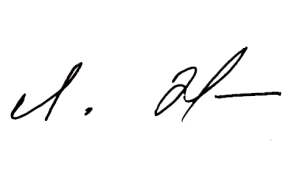 Председатель                                                             Л.Д. ЖанаеваПриложение № 2к постановлению ПрезидиумаБРО Профсоюзаот 24 февраля 2021 г. № 6-6ПОЛОЖЕНИЕ
о  республиканском Интернет–конкурсе первичных профсоюзных организаций 
«Лучший профсоюзный уголок»1.Общие положения.1.1. Республиканский  Интернет–конкурс первичных  профсоюзных организаций «Лучший профсоюзный уголок» (далее – Конкурс) проводится с целью выявления творчески работающих первичных организаций Профсоюза, активизации их деятельности, направленной на выполнение уставных задач Профсоюза, в том числе в области представительства и защиты социально-трудовых прав и профессиональных интересов членов Профсоюза.1.2. Конкурс направлен на повышение эффективности работы первичных профсоюзных организаций, а также содействие обобщению и распространению опыта применения информационно-коммуникативных технологий в деятельности первичных профсоюзных организаций, популяризации и повышению имиджа Профсоюза.2.Участники конкурса.2.1. Участниками Конкурса могут быть первичные профсоюзные организации учреждений дошкольного, общего, дополнительного образования и среднего профессионального образования.
2.2. Участие в Конкурсе осуществляется путём  подачи заявки  в реском Профсоюза по адресу: e-mail: 03@broprof.ru. 3. Организация конкурса.3.1. В Конкурсе могут принять участие:первичные профсоюзные организации дошкольных образовательных учреждений;первичные профсоюзные организации общеобразовательных учреждений;первичные профсоюзные организации учреждений дополнительного образования;первичные профсоюзные организации учреждений среднего и высшего профессионального образования. При подведении итогов смотра-конкурса на лучший профсоюзный уголок     учитываются:наличие логотипа отраслевого Профсоюза;полнота информации о деятельности профсоюзных органов и освещение различных направлений деятельности профсоюзной организации;показ результативности деятельности профорганизации и профсоюзных органов;актуальность и оперативность представленных материалов, их регулярное обновление;использование фотоматериалов и компьютерных технологий;эстетичность и культура оформления.3.3. Организацию и проведение Конкурса осуществляет оргкомитет республиканской организации  Профсоюза, которая:формирует состав жюри и организует экспертизу материалов первичных профсоюзных организаций, присланных на конкурс;доводит до сведения первичных и территориальных организаций Профсоюза информацию о Конкурсе и осуществляет консультационное сопровождение Конкурса;оказывает помощь первичным профсоюзным организациям, принимающим участие в Конкурсе, при регистрации, в размещении материалов на сайте республиканской организации Профсоюза;обеспечивает информационное сопровождение Конкурса на сайте Профсоюза.Порядок проведения Конкурса:
4.1. Регистрация участников Конкурса и размещение конкурсных материалов заканчивается 3 мая 2021 г. 18.00.4.2. По решению оргкомитета республиканской организации Профсоюза конкурсные материалы, не соответствующие требованиям, удаляются.
4.3. Подведение итогов Конкурса проводится с 3 по 14 мая 2021 года.5. Подведение итогов и определение победителей Конкурса
5.1. Жюри Конкурса в установленные сроки проводит экспертизу представленных на Конкурс материалов и определяет победителей. 5.2. В ходе проведения Конкурса оргкомитет республиканской организации Профсоюза может вносить изменения в порядок определения количества победителей Конкурса и их награждения.6. Награждение участников и победителей  Конкурса
6.1. Все участники Конкурса награждаются Дипломами участника.
6.2. Победители награждаются Дипломом и ценными призами.
7. Финансирование Конкурса7.1. Финансирование Конкурса осуществляется за счет средств республиканской организации  Профсоюза.Приложение № 3к постановлению ПрезидиумаБРО Профсоюзаот 24 февраля 2021 г. № 6-6Состав оргкомитета  республиканского конкурса:Жанаева Л.Д. – председатель БРО Профсоюза;Доржиева А.В. – гл. специалист по оргработе БРО Профсоюза;Халбазаров Р.С. – вед. специалист по информационной работе БРО Профсоюза;Хайдапова А.З – зав. орготделом ООП РБ;Абашеева Е.В. – гл. правовой инспектор ООП РБ.Приложениек Положению о проведении республиканского Интернет-конкурса«Лучший профсоюзный уголок»ЗАЯВКАна участие в республиканском Интернет-конкурсе«Лучший профсоюзный уголок»Председательпрофсоюзной организации           ____________        ___________________                                                                                         (подпись)                                               (Ф.И.О.)Дата «___» ___________ 2021 г.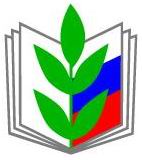 ПРОФСОЮЗ РАБОТНИКОВ НАРОДНОГО ОБРАЗОВАНИЯ И НАУКИ  РОССИЙСКОЙ ФЕДЕРАЦИИ(ОБЩЕРОССИЙСКИЙ ПРОФСОЮЗ ОБРАЗОВАНИЯ)БУРЯТСКАЯ РЕСПУБЛИКАНСКАЯ ОРГАНИЗАЦИЯ П Р Е З И Д И У М                                              ПОСТАНОВЛЕНИЕПРОФСОЮЗ РАБОТНИКОВ НАРОДНОГО ОБРАЗОВАНИЯ И НАУКИ  РОССИЙСКОЙ ФЕДЕРАЦИИ(ОБЩЕРОССИЙСКИЙ ПРОФСОЮЗ ОБРАЗОВАНИЯ)БУРЯТСКАЯ РЕСПУБЛИКАНСКАЯ ОРГАНИЗАЦИЯ П Р Е З И Д И У М                                              ПОСТАНОВЛЕНИЕПРОФСОЮЗ РАБОТНИКОВ НАРОДНОГО ОБРАЗОВАНИЯ И НАУКИ  РОССИЙСКОЙ ФЕДЕРАЦИИ(ОБЩЕРОССИЙСКИЙ ПРОФСОЮЗ ОБРАЗОВАНИЯ)БУРЯТСКАЯ РЕСПУБЛИКАНСКАЯ ОРГАНИЗАЦИЯ П Р Е З И Д И У М                                              ПОСТАНОВЛЕНИЕПРОФСОЮЗ РАБОТНИКОВ НАРОДНОГО ОБРАЗОВАНИЯ И НАУКИ  РОССИЙСКОЙ ФЕДЕРАЦИИ(ОБЩЕРОССИЙСКИЙ ПРОФСОЮЗ ОБРАЗОВАНИЯ)БУРЯТСКАЯ РЕСПУБЛИКАНСКАЯ ОРГАНИЗАЦИЯ П Р Е З И Д И У М                                              ПОСТАНОВЛЕНИЕПРОФСОЮЗ РАБОТНИКОВ НАРОДНОГО ОБРАЗОВАНИЯ И НАУКИ  РОССИЙСКОЙ ФЕДЕРАЦИИ(ОБЩЕРОССИЙСКИЙ ПРОФСОЮЗ ОБРАЗОВАНИЯ)БУРЯТСКАЯ РЕСПУБЛИКАНСКАЯ ОРГАНИЗАЦИЯ П Р Е З И Д И У М                                              ПОСТАНОВЛЕНИЕ  24 февраля 2021 г.    Улан-Удэ   Улан-Удэ   № 6-6   № 6-6Организация (полное наименование)Место нахожденияОтветственное лицо (ФИО)Контактный телефонАдрес электронной почты